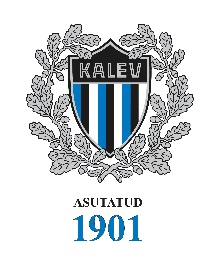 Eesti Spordiselts Kalev Firmaspordi MV tennise paarismängusAeg ja koht: 14. novembrill 2020 algusega 10.00 Tondiraba Tennisekeskuses (Tondiraba 11, Tallinn). Eesmärgid: Eesti Spordiselts Kalev korraldab ettevõtetele suunatud paarismängu tenniseturniiri, et populariseerida sportlikke eluviise, firmasporti ja tennist. Tingimused: Võistlused toimuvad  segapaaridele. Lähetav asutus võib välja panna rohkem kui ühe võistkonna. Osaleda saavad kõigi Eestis tegutsevate asutuste ja ettevõtete esindajad, kes võistluspäeval on lepingulises töösuhtes lähetava ettevõttega.Turniir toimub absoluutklassis ajatennise põhimõttel. Turniiri täpne süsteem selgub pärast registreerumistähtaja lõppu 08.11.2020. Kõikidele osalejatele garanteeritakse minimaalselt kolm kohtumist erinevate vastastega. Osalema pääseb kokku maksimaalselt 16 võistkonda.Korraldajad ei vastuta võistlejate tervisliku seisundi eest. Sportlane vastutab, et tema tervislik seisund lubab turniirist osa võtta.Turniiril tekkivad võimalikud vaidlused lahendab peakohtunik Andres Kuum.Registreerimistähtaeg: 08.11.2020 (või kuni kohti jätkub) kirja teel aadressile firmasport@eestikalev.ee. Osalustasu: 50€ mängija kohta mis tasutakse Eesti Spordiseltsi Kalev poolt esitatud arve alusel.Autasustamine:  kolme parimat võistkonda autasustatakse medalite, karikate ning esemeliste auhindadega.Lisainfo: Võistlejatel peab kaasas olema oma võistlusvarustus (reketid). Võistluspallid on tagatud korraldajate poolt. Korraldajatel on õigus teha muudatusi võistluste juhendis ja ajakavas, neist teavitades kohapeal võistluse mandaadis.Eesti Spordiselts Kalevfirmasport@eestikalev.ee